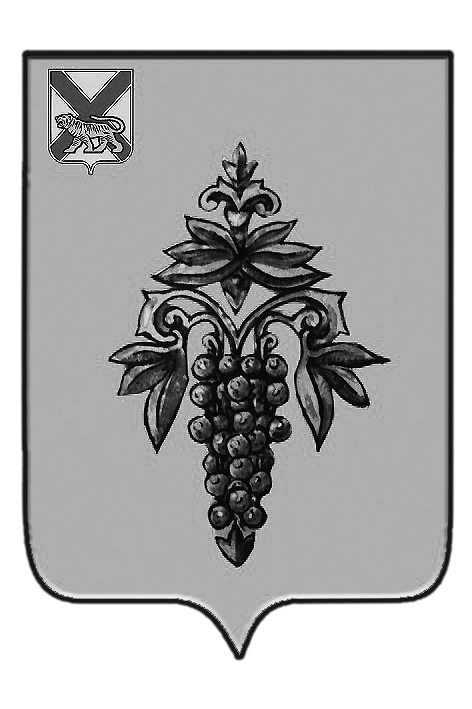 ДУМА ЧУГУЕВСКОГО МУНИЦИПАЛЬНОГО ОКРУГА Р Е Ш Е Н И ЕпроектО внесении изменений в решение Думы Чугуевского муниципального округа от 17 августа 2020 года №72-НПА «Порядок возбуждения ходатайства о награждении наградами Приморского края»Статья 1. Внести в решение Думы Чугуевского муниципального округа от 15.08.2020 №72-НПА «Порядок возбуждения ходатайства о награждении наградами Приморского края» следующие изменения:1.1. Часть 1 статьи 2 изложить в следующей редакции:«1. Решение о возбуждении ходатайства о награждении наградой Приморского края принимается Думой Чугуевского муниципального округа на основании заявления, поступившего в адрес Думы Чугуевского муниципального округа.От имени заявителя (заявителей) с заявлением о возбуждении ходатайства о награждении наградой Приморского края также могут обращаться их законные представители.         В случае подачи заявления через представителя дополнительно к документам, предусмотренным пунктами 2.1, 2.2, настоящего Порядка, представляются документ, удостоверяющий личность представителя, а также документ, подтверждающий его полномочия на обращение с заявлением.».;1.2. статью 2 дополнить частью 4.1. следующего содержания:«4.1. Заявление о возбуждении ходатайства о награждении почетным знаком Приморского края «Семейная доблесть» может быть подано в течение одного года со дня наступления юбилейной даты регистрации брака (50-летия, 55-летия, 60-летия, 65-летия, 70-летия).В отношении почетного знака Приморского края «Семейная доблесть» Дума Чугуевского муниципального округа может возбуждать не более одного ходатайства о награждении знаком каждой степени в год  (всего не более 3 ходатайств в год).».Статья 2.Настоящее решение вступает в силу после официального опубликования.Глава Чугуевскогомуниципального округа                                                          		 Р.Ю.Деменев